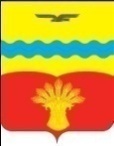 СОВЕТ ДЕПУТАТОВмуниципального образованияПодольский сельсоветКрасногвардейского района Оренбургской областивторой созывс. ПодольскРЕШЕНИЕ02.11.2018                                                                                                             № 3/4Об утверждении порядка предоставления налоговых льгот по земельному налогу инвесторам, реализующим проекты на территории муниципального образования Подольский сельсовет Красногвардейского района Оренбургской областиВ целях повышения эффективности экономического развития муниципального образования Подольский сельсовет Красногвардейского района Оренбургской области  за счет привлечения инвестиций в сферу материального производства, стимулирования инвестиционной активности предпринимателей, в соответствии со статьей 387 Налогового кодекса Российской Федерации, статьей 19  федерального закона от 25.02.1999 № 39-ФЗ «Об инвестиционной деятельности в Российской Федерации, осуществляемой в форме капитальных вложений», Федеральным законом от 06.10.2003 № 131-ФЗ «Об общих принципах организации органов местного самоуправления в Российской Федерации», руководствуясь Уставом муниципального образования Подольский сельсовет Красногвардейского района Оренбургской области, Совет депутатов решил:1. Утвердить Порядок предоставления налоговых льгот по земельному налогу инвесторам, реализующим проекты на территории муниципального образования Подольский сельсовет Красногвардейского района Оренбургской области согласно приложению № 1.2. Утвердить форму налогового соглашения, заключаемого с пользователем налоговых льгот согласно приложению № 2.3. Установить, что настоящее решение вступает в силу после опубликования в газете «Подольский вестник».            4. Возложить контроль за исполнением настоящего решения на постоянную комиссию по вопросам социального развития, благоустройству, правопорядку и статусу депутата.Председатель Совета депутатов                                                                                   К.П. ФранцИ.о. главы Подольского сельсовета                                                                             К.А. АлябьевРазослано: в дело,  администрации района, постоянной комиссии по вопросам социального развития, благоустройства, правопорядка и статуса депутата, для опубликования в газете «Подольский вестник», прокуратуру района.Приложение № 1
 к решению Совета депутатовПодольского сельсовета
 от02.11.2018 № 3/4Порядок
 предоставления налоговых льгот по земельному налогу инвесторам, реализующим инвестиционные проекты на территории муниципального образования Подольский сельсовет Красногвардейского района Оренбургской областиОсновной целью предоставления льгот по земельному налогу инвесторам инвестиционных проектов на территории муниципального образования Подольский сельсовет Красногвардейского района Оренбургской области (далее - Подольский сельсовет), предусмотренных настоящим порядком (далее - Порядок), является стимулирование инвестиционной активности предпринимателей, привлечение инвестиций в сферу материального производства, создание новых рабочих мест, увеличение налогооблагаемой базы на территории Подольского сельсовета.1. Общие положения1.1. Настоящий Порядок определяет механизм и условия предоставления муниципальной поддержки в форме льготы по земельному налогу (далее - Льгота) инвесторам, инвестиционные проекты которых включены в реестр инвестиционных проектов муниципального образования Красногвардейский район Оренбургской области, а так же в реестр инвестиционных проектов муниципального образования Подольский сельсовет, в отношении земельных участков, используемых ими для реализации инвестиционных проектов.1.2. В целях настоящего Порядка применяются следующие понятия и термины:1.2.1. Налоговая льгота - это предоставляемое отдельным категориям налогоплательщиков и плательщиков сборов предусмотренное законодательством о налогах и сборах преимущество по сравнению с другими налогоплательщиками или плательщиками сборов, включая возможность не уплачивать налог или сбор.1.2.2. Инвестиционный проект - обоснование экономической целесообразности, объема и сроков осуществления капитальных вложений, в том числе необходимая проектная документация, разработанная в соответствии с законодательством Российской Федерации, а также описание практических действий по осуществлению инвестиций (бизнес-план).1.2.3. Инвестор - субъект инвестиционной деятельности, осуществляющий вложение собственных, заемных или привлеченных средств в форме инвестиций в инвестиционные проекты, реализуемые на территории муниципального образования Подольский сельсовет, в соответствии с законодательством Российской Федерации, законодательством Оренбургской области, муниципальными правовыми актами органов местного самоуправления Красногвардейского района.1.3. Пользователями Льготы, предоставляемой в соответствии с настоящим Порядком, являются:- организации-инвесторы (юридические лица, индивидуальные предприниматели), осуществившие после 1 января 2016 года в рамках реализации инвестиционного проекта капитальные вложения в объекты производственных инвестиций, основные средства, расположенные на территории Подольского сельсовета, в соответствии с приоритетными направлениями развития экономики муниципального района;- организации - инвесторы (юридические лица, индивидуальные предприниматели), являющиеся субъектами малого и среднего предпринимательства, осуществившие после 1 января 2016 года в рамках реализации инвестиционного проекта капитальные вложения в объекты производственных инвестиций, основные средства, расположенные на территории Подольского сельсовета, в соответствии с приоритетными направлениями развития экономики муниципального района.1.4. Приоритетными направлениями развития экономики муниципального образования Подольский сельсовет, являются следующие виды экономической деятельности:- реализация инновационных проектов;- строительство промышленных предприятий и предприятий переработки сельскохозяйственной продукции;- производство социально значимой продукции;- строительство социально значимых объектов;- развитие транспортной инфраструктуры.1.5. Срок предоставления Льготы - 2 года.1.6. Льгота предоставляется Инвестору один раз в течение срока реализации инвестиционного проекта, включенного в реестр инвестиционных проектов.2. Условия и порядок предоставления льгот по земельному налогу2.1. Инвестор может претендовать на получение муниципальной поддержки в форме Льготы в случае использования земельного участка, находящегося в собственности либо в постоянном (бессрочном) пользовании, в целях реализации инвестиционного проекта.2.2. Налогоплательщик (юридическое лицо, индивидуальный предприниматель) признается инвестором, имеющим право на предоставление Льготы, на основе налогового соглашения, заключаемого между муниципальным образованием Подольский сельсовет Красногвардейского района Оренбургской области в лице главы Подольского сельсовета и налогоплательщиком - в лице руководителя юридического лица, индивидуального предпринимателя. Налоговая льгота вступает в силу с 1 числа квартала, в котором было заключено налоговое соглашение.2.3. Налоговое соглашение заключается на основе следующих документов, направленных инвестором в адрес администрации Подольского сельсовета:а) письменное заявление пользователя на имя главы Подольского сельсовета с просьбой заключить налоговое соглашение с указанием полного фирменного наименования юридического лица, индивидуального предпринимателя, местонахождения, основных видов хозяйственной деятельности, величины уставного капитала (для юридических лиц), вида вкладов в уставный капитал (для юридических лиц);б) копия свидетельства о регистрации;в) справка банка, подтверждающая оплату заявленного уставного капитала, или акт оценки имущественного вклада в уставный капитал (оригинал или нотариально заверенная копия);г) справка из налогового органа об отсутствии задолженности в бюджеты всех уровней по налогам, сборам и иным платежам, а также внебюджетным фондам;д) краткое описание (бизнес-план) инвестиционного проекта:- укрупненный перечень вновь создаваемых или модернизируемых основных фондов с указанием срока ввода их в эксплуатацию;- план-график и объемы намечаемых инвестиций;- документ по оценке эквивалента стоимости вносимого имущества (в случае имущественных инвестиций);- описание формы обеспечения налогового соглашения в случае невыполнения инвестиционного проекта (с приложением документов, подтверждающих обеспечение обязательств: гарантии банка, имущественный комплекс);е) письменное обязательство инвестора об установлении на объекте производственных инвестиций средней заработной платы в размере, не ниже сложившегося уровня среднего размера заработной платы по району (по данным органов статистики), действующего в соответствующем периоде.2.4. Администрация Подольского сельсовета по согласованию с администрацией Красногвардейского района Оренбургской области в течение 15 дней с даты представления документов в полном объеме рассматривает представленные материалы и дает соответствующее заключение.2.5. В случае положительного заключения по результатам рассмотрения представленных материалов, администрация Подольского сельсовета и заявитель подписывают налоговое соглашение. Налоговое соглашение составляется в 4 экземплярах: 1 экз. - заявителю; 1 экз. - администрации Подольского сельсовета; 1 экз. - для налоговой инспекции; 1 экз. - в администрацию Красногвардейского района Оренбургской области.2.6. Отказ в заключении налогового соглашения направляется заявителю в письменной форме с мотивированной причиной отказа.2.7. В случае невыполнения условий, предусмотренных в налоговом соглашении:- срока введения в эксплуатацию объектов производственных инвестиций;- уменьшения величины вложенных инвестиций;- досрочного расторжения налогового соглашения пользователем в одностороннем порядке;- установления размера средней заработной платы ниже сложившегося уровня среднего размера заработной платы по району (по данным органов статистики), пользователь в бесспорном порядке выплачивает в бюджет Подольского сельсовета полную сумму налогов, которые не были внесены в течение всего срока пользования льготами по данному налоговому соглашению.3. Ограничения по предоставлению налоговых льгот3.1. Установить, что сумма выпадающих собственных доходов местного бюджета от налоговых льгот, представленных в соответствии с настоящим Порядком, не может превышать 2,5% объема фактических доходов бюджета сельского поселения в расчете за 1 год.3.2. При превышении ограничения, установленного пунктом 3.1 Порядка, глава Подольского сельсовета вносит в Совет депутатов проект решения об ограничении предоставления Льготы при соблюдении следующей последовательности:- снижение до 50% установленной Льготы по земельному налогу;- приостановка в текущем финансовом году действия Льготы, предоставляемой настоящим Порядком.3.3. Снижение Льготы по земельному налогу вводится в действие с периода, следующего за отчетным, по итогам которого сумма выпадающих доходов местного бюджета превысила величину, установленную в пункте 3.1. Снижение Льготы по земельному налогу устанавливается до конца финансового года.4. Использование средств, полученных в результате предоставления льгот4.1. Средства, высвобожденные у налогоплательщика в результате использования Льготы, должны быть направлены исключительно на финансирование затрат на развитие предприятия, обеспечение занятости, сохранение и увеличение рабочих мест.4.2. Затратами на развитие предприятия, обеспечение занятости, сохранение и увеличение рабочих мест признаются:а) затраты на освоение новых видов продукции, технологических процессов, техническое перевооружение, подготовку и переподготовку кадров;б) затраты на долгосрочные инвестиции, связанные с новым строительством, реконструкцией, увеличением производственных мощностей, модернизацией основных фондов.5. Контроль и анализ эффективности действия льгот5.1. Контроль за выполнением налогового соглашения осуществляет администрация Подольского сельсовета.5.2. Заявители, пользующиеся Льготой, ежегодно (нарастающим итогом) представляют в администрацию Подольского сельсовета отчет о выполнении инвестиционного проекта:- расчет суммы средств, высвободившихся в результате применения Льготы, с визой налоговой инспекции, составленный в сроки и по формам, установленным налоговым законодательством для соответствующих налогов и сборов, по которым применена Льгота;- сроки и объемы выполненных работ в соответствии с планом-графиком инвестиционного проекта (размер вложенных производственных инвестиций должен быть отражен в формах статистической отчетности);- пояснительную записку, содержащую сведения о состоянии дел по проекту и направлении использования средств, высвободившихся в результате предоставления Льготы.5.3. Сведения, указанные в п. 5.2, должны быть представлены в сроки, предусмотренные законодательством для сдачи отчетов по соответствующим налогам и сборам, по которым применена Льгота.5.4. Администрация Подольского сельсовета ежегодно составляет аналитическую справку о результатах действия Льготы, содержащую следующую информацию:- перечень налогоплательщиков, пользующихся Льготой;- сумма средств, высвободившихся у налогоплательщиков в результате предоставления Льготы, и направление их использования;- выводы о целесообразности применения установленной Льготы.5.5. Аналитическая справка по результатам финансового года ежегодно предоставляется в Совет депутатов Подольского сельсовета и в администрацию Красногвардейского района Оренбургской области.Приложение № 2
к решению Совета депутатовПодольского сельсовета
 от 02.11.2018 №3/4Налоговое соглашениеАдминистрация муниципального образования Подольский сельсовет Красногвардейского района Оренбургской области (далее - Администрация сельсовета), в лице главы сельсовета _____________________________________, действующего на основании Устава, и _______________________________ (далее - Налогоплательщик), в лице ______________________________, действующего на основании _____________________, руководствуясь решением Совета депутатов муниципального образования Подольский сельсовет от ______________ № ____ «Об утверждении Порядка предоставления налоговых льгот по земельному налогу инвесторам, реализующим проекты на территории муниципального образования Подольский сельсовет Красногвардейского района Оренбургской области», заключили настоящее Соглашение о нижеследующем:1. Предоставить Налогоплательщику на условиях, предусмотренных настоящим соглашением, налоговую льготу по земельному налогу (далее - налоговую льготу) в рамках реализации инвестиционного проекта:________________________________________________________________________________(наименование инвестиционного проекта)на срок _________________.2. Налогоплательщик обязуется ежегодно (нарастающим итогом) со дня подписания настоящего соглашения представлять в администрацию Подольского сельсовета отчет о выполнении инвестиционного проекта:- расчет суммы средств, высвободившихся в результате применения налоговой льготы с визой налоговой инспекции, составленный в сроки и по форме, установленным налоговым законодательством для соответствующих налогов и сборов, по которым применена налоговая льгота;- сроки и объемы выполненных работ в соответствии с планом-графиком инвестиционного проекта (размер вложенных производственных инвестиций должен быть отражен в формах статистической отчетности);- пояснительную записку, содержащую сведения о состоянии дел по проекту и направлении использования средств, высвободившихся в результате предоставления налоговой льготы.3. В случае невыполнения следующих условий:- срока введения в эксплуатацию объекта производственных инвестиций;- уменьшения величины вложенных инвестиций;- досрочного расторжения налогового соглашения налогоплательщиком в одностороннем порядке;- установления среднего размера заработной платы не ниже сложившегося уровня среднего размера заработной платы по муниципальному району (по данным органов статистики), действующего на данный период;- непредставления в администрацию сельсовета сведений, предусмотренных пунктом 2 настоящего соглашения, налогоплательщик в бесспорном порядке выплачивает в бюджет Подольского сельсовета полную сумму налогов, которые не были внесены в течение всего срока пользования налоговой льготой по данному соглашению.4. Администрация сельсовета вправе частично или полностью приостановить действие налоговой льготы, предусмотренной настоящим соглашением, если сумма выпадающих собственных доходов местного бюджета от применения налоговой льготы превысит 2,5% объема фактических доходов бюджета сельского поселения за 1 год.5. Итоговый отчет должен быть представлен Налогоплательщиком на согласование не позднее 14 рабочих дней со дня окончания действия налоговой льготы, предусмотренной настоящим соглашением.6. Итоговый отчет должен быть рассмотрен согласующими сторонами в срок, не превышающий 30 календарных дней со дня его подачи.7. Условия настоящего соглашения считаются полностью исполненными после истечения срока предоставления налоговой льготы и утверждения администрацией сельсовета итогового отчета.с. ______               "___" ______ ____ г.От администрацииМО Подольский сельсоветГлава сельсовета____________/___________/М.П.От налогоплательщика_______________________________
(наименование Налогоплательщика)_______________________________(должность представителя Налогоплательщика)______________/________________ /(подпись) (расшифровкаподписи)М.П.